
 


Liceo Scientifico Statale “Elio Vittorini” 
   Via Mario Donati, 5/7  20146 Milano  
Tel.  02.474448 – 02.4233297 - Fax 02.48954315  
Cod. Fisc. 80129130151   –   Cod. Mec. MIPS18000P
   Sito internet:  www.eliovittorini.edu.it    e-mail: segreteria@eliovittorini.it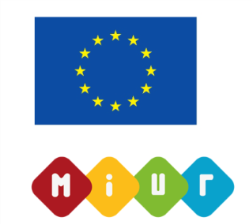 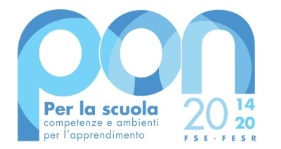 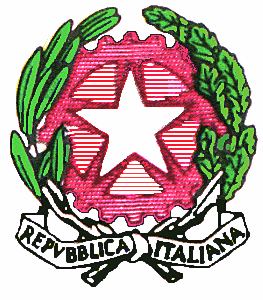 Prot.	1019/VI.3						                                           Milano, 9 marzo 2022								A tutte le Componenti Scolastiche								Alla cittadinanzaOGGETTO :  Prima disseminazione informativa sull’assegnazione di fondi PON- FERS 13.1.2A-FESRPON-LO-2021-694 per il Progetto dal Titolo “Dotazione di attrezzature per la trasformazione digitale della didattica e dell’organizzazione scolastica” cup  G49J21011430006 per un importo complessivo pari  a 64.204,04 euro, di cui 60.351,80 euro per forniture e servizi e 3.852,24 per le spese generaliSi rende noto che il Liceo Scientifico Elio Vittorini ha concorso al PON – FERS  8966 del 06/09/2021 - FESR REACT EU - Digital board: trasformazione digitale nella didattica e nell'organizzazioneL’obiettivo del progetto è quello di consentire la dotazione di monitor digitali interattivi touch screen, che costituiscono oggi strumenti indispensabili per migliorare la qualità della didattica in classe e per utilizzare metodologie didattiche innovative e inclusive, con priorità agli ambienti di apprendimento del liceo che siano attualmente ancora sprovvisti di lavagne digitali (ad esempio i laboratori scientifici) e di adeguare le attrezzature e gli strumenti in dotazione alle segreterie scolastiche  per accelerare il processo di dematerializzazione e digitalizzazione amministrativa delle scuole.Il finanziamento consente il rinnovo delle attrezzature informatiche obsolete nelle aule e negli uffici ma soprattutto la dotazione di Acquisto di 10 monitor SMART technologies interattivo smart gx 75' Cod MEC - GX175 (ordine MEPA n. 6638740).Il personale della scuola in possesso di qualifiche inerenti ai bandi interni pubblicati può concorrere al fine di conseguire gli incarichi di:ProgettistaCollaudatoreResponsabile interno delle azioni di pubblicità rispetto ai quali sono definiti a priori i compensi indicati in calce al bando, rispettando le scadenze e la tempistica inclusa nei bandi interni.	LA DIRIGENTE SCOLASTICA	dott.ssa Albalisa Azzariti(Firma autografa sostituita a mezzo stampaai sensi dell’art. 3, c.2 del D.Lgs. n. 39/93)